т.д.). Сократить проведение занятий физкультуры в спортивном зале с максимальным использованием открытой спортивной площадки, при соответствующих погодных условиях.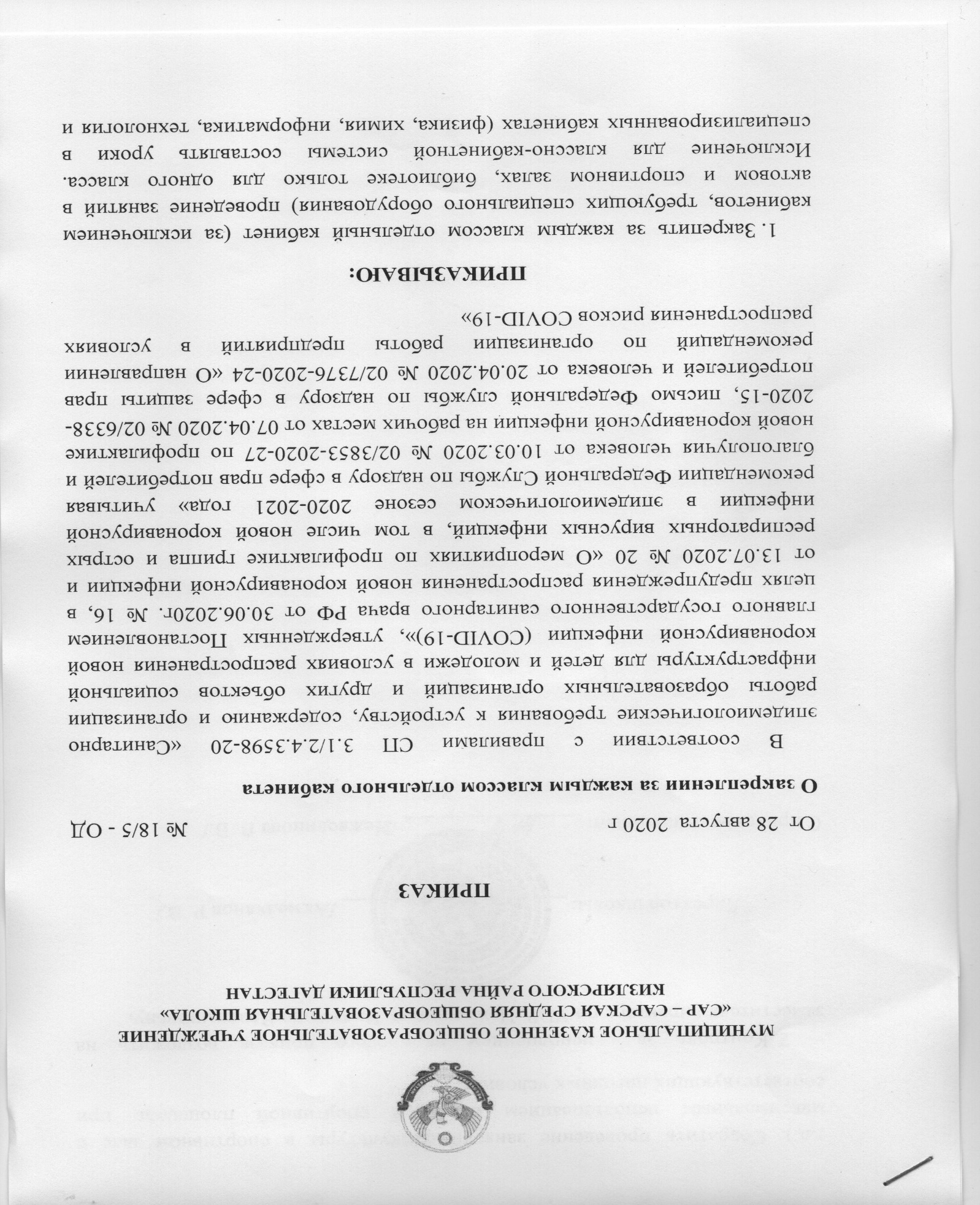 Контроль за  исполнением настоящего приказа возложить на заместителя директора по УВР, Нежвединову Викторию Владимировну.Директор школы: ____________________ /Ахмедханов Р. В./С приказом ознакомлен: ________________ /Нежвединова В. В./